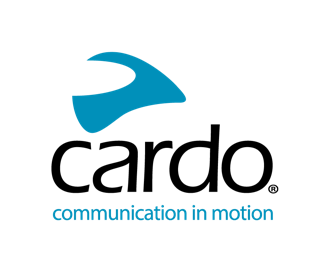 Hey Cardo, Demande à mon partenaire de m’épouser !La dernière enquête auprès des clients de Cardo a révélé que plus de 250 utilisateurs de Cardo avaient fait leur demande via leur Cardo - il y a à peine 20 ans, cela n'aurait pas été possible, car les appareils de communication pour motos n'existaient pas, à l'exception des gestes de la main et des cris aux feux de circulation. .Cardo a lancé le premier système de communication sans fil Bluetooth pour moto au monde et depuis lors, il est à l'origine de la plupart des innovations de l'industrie, notamment le premier interphone alimenté par maillage, le premier système audio haut de gamme JBL et le premier système de communication à commande vocale.Avec plus de 18 000*participants de 114 pays différents, un examen attentif des données a montré qu'il y avait beaucoup de similitudes entre la #CardoFam mondiale…Près de 60 % des participants roulaient avec un casque intégral, les options modulables étant le deuxième type de casque la plus populaire.Un peu plus de 44 % des pilotes avaient des modèles d'aventure et de tourisme et la majorité roulait avec 3 à 15 pilotes. Le loisir était le but pour les personnes interrogées, la passion et la liberté ont été citées comme les principaux choix quant à la raison de leurs trajet - et pour plus de la moitié des personnes interrogées, la conduite aide à évacuer le stress et à se sentir mieux.Lorsqu'ils partent en vacances à Moto, 45 % des motards choisissent de parcourir plus de 766 km - pas étonnant qu'en plus de leur  Cardo, Alimentation et boissons soient des prioritésPlus de la moitié des participants utilisent un Intercom depuis trois ans ou plus et plus de 70 % avaient choisi Cardo comme tout premier appareil.Il est très fréquent d'écouter les utilisateurs de Cardo chanter pendant qu'ils roulent - près de la moitié des personnes interrogées utilisent leur appareil pour écouter de la musique avec 17 % de fredonnement, 44 % de chanteurs occasionnels et 17 % admettant qu'ils chantent franchement !Avec des réponses du monde entier et des motards ayant expérimenté des conditions météorologiques différentes, il n'est pas surprenant que les trois fonctionnalités les plus appréciées des appareils Cardo soient : le son  JBL, l'étanchéité et la connectivité Dynamic Mesh.En ce qui concerne les conversations, « Famille » et « Conjoint » sont attribués à plus de la moitié des appels passés par les utilisateurs, les « Amis » représentant un peu moins de 30 %.Un autre point sur lequel la #CardoFam est d'accord est que Valentino Rossi, neuf fois champion du monde de course de motos en Grand Prix, est leur motard préféré, suivi du sextuple champion du monde de MotoGP Marc Marquez et du «roi du cool» Steve McQueen ,respectivement deuxième et troisième.Rendez-vous sur les réseaux sociaux de Cardo Systems pour en savoir plus sur la #CardoFam ou sur www.cardosystems.com pour trouver l'appareil Cardo qui vous convient.*18780 répondants